The Hero’s Journey GameSTART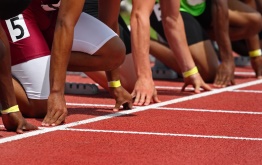 Describe the initial setting of the story.OrdinaryWorld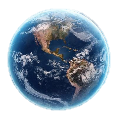 OrdinaryWorld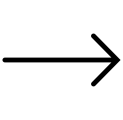 The hero is presented with a problem, challenge, or adventure.Call to Adventure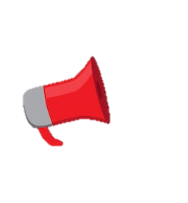 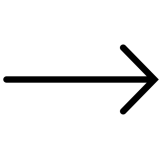 Meeting with the Mentor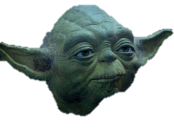 Meeting with the MentorSomeone to advise or guide the hero is introduced.Refusal ofthe Call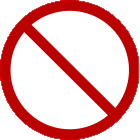 The hero decides to undertake the challenge and agrees to face the consequences.Outside the hero’s “normal”world.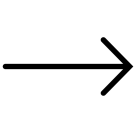 A series of other problems come along to test the hero along the way.Crossing theThreshold 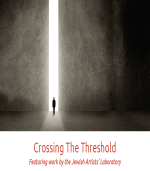 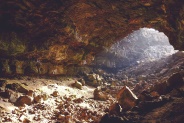 Approach to the Inmost CaveThis is the most dangerous place in this other world.This is the most dangerous place in this other world.The hero confronts his/her fear. The height of the suspense & tension in the story.O  R    D      E        A           LThe hero seizes the object of the quest and/or gets something that will lead to a better world.REWARD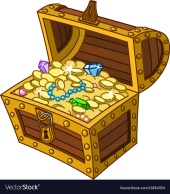 Resurrection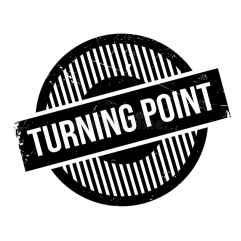 The turning point for the hero to use his new skillsThe Road Back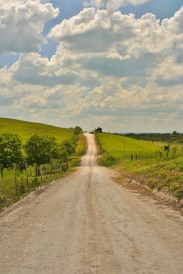 The hero begins the journey back home, or to a new destination.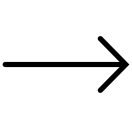 The hero returns to the ordinary world or a new world with new knowledge.Return with the Elixir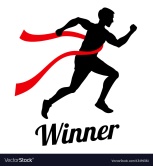 Finish